The Department of Education and Skills is developing an electronic database of primary school pupils called the Primary Online Database (POD) which will involve schools maintaining and returning data on pupils to the Department at individual pupil level on a live system. The database will allow the Department to evaluate progress and outcomes of pupils at primary level, to validate school enrolment returns for grant payment and teacher allocation purposes, to follow up on pupils who do not make the transfer from primary to post primary level and for statistical reporting.The database will hold data on all primary school pupils including their PPSN, First Name, Surname, Name as per Birth Certificate, Mother's Maiden Name, Address, Date of Birth, Gender, Nationality, whether one of the pupil's mother tongues is English or Irish, whether the pupil is in receipt of an Exemption from Irish and if so the reason for same, whether the pupil is in receipt of Learning Support and if so the type of learning support, whether the pupil is in a Mainstream or Special Class. The database will record the class grouping and standard the pupil is enrolled in. The database will also contain, on an optional basis, information on the pupil's religion and on their ethnic or cultural background.In order to assist with the gathering of data please complete page one and two of this form in CAPITAL LETTERS and return to the school.  This form will be retained by the primary school and will be stored in line with Data Protection Guidelines.Teacher/Class Name 			             													Junior Infants   Senior Infants    First Class       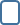 						Second Class   	Third Class         Fourth Class   						Fifth Class         Sixth Class          Special Class   Pupil Forename: 			        	Pupil Surname: 				Birth Cert Forename (if different from name above)	Birth Cert Surname (if different from name above) __________________________________________                            			        		_____Pupil Address				___      PPSN of Pupil				_____                     				                          Pupils Date of Birth: __________________					_________      Mother’s Maiden Name:  _______________                          				 _________                         Nationality				     _ 	 Gender          Male    	    Female	'Is one of the pupil’s mother tongues (i.e. language spoken at home) Irish or English?		Yes 	           No The Department has consulted with the Data Protection Commissioner in relation to the collection of individual pupil information for the Primary Online Database.  Both religion and ethnic and cultural background are considered sensitive personal data categories under Data Protection legislation. Therefore, it is necessary for each pupil’s parent/guardian to identify their child’s religion and ethnic background, and to consent for this information to be transferred to the Department of Education and Skills.  All other information held on POD was deemed by the Data Protection Commissioner as non-sensitive personal data.To which ethnic or cultural background group does your child belong (please tick one)? (Categories are taken from the Census of Population)	White Irish		                           Irish Traveller		    RomaAny other White Background           Black African       	Any other Black BackgroundChinese         			          Any other Asian	             Other (inc. mixed background)                                                               background        	 No consent What is your child’s religion?Roman Catholic		Church of Ireland				Presbyterian (incl. Protestant)		Methodist, Wesleyan		Jewish						Muslim(Islamic)	Orthodox 			Apostolic or Pentecostal 			Hindu(Greek, Coptic, Russian)		Buddhist       			Jehovah's Witness				LutheranAtheist				Baptist 					AgnosticOther Religions	         	No Religion	     				No Consent   I consent for this information to be stored on the Primary Online Database (POD) and transferred to the Department of Education and Skills and any other primary schools my child may transfer to during the course of their time in primary school. Signed: ___________________________Parent/GuardianDate: ____________________________Please complete this form and return to your primary school. For further information on POD please go to the Department of Education and Skills’ website www.education.ie